​  ПРОГРАММА ФОРМИРОВАНИЯ ЗДОРОВОГО И БЕЗОПАСНОГО ОБРАЗА ЖИЗНИ ВОСПИТАННИКОВ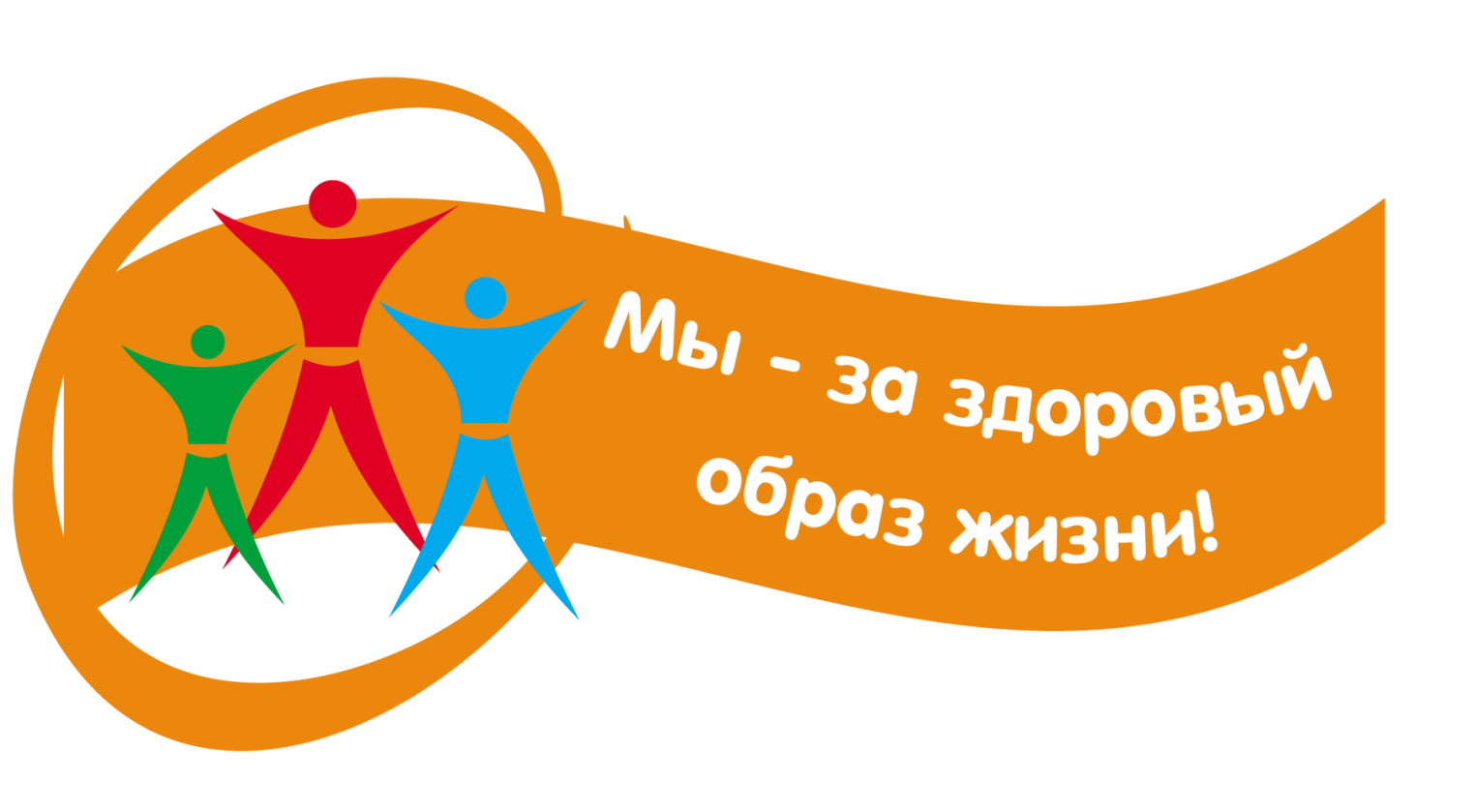 на 2023 – 2025 г.г.	г. ЯрославльЦелевой разделПояснительная запискаПрограмма формирования культуры здоровья и безопасного образа жизни (далее – Программа) муниципального дошкольного образовательного учреждения «Детский сад №101» города Ярославля (далее – Учреждение) представляет собой  комплексную  программу  формирования у детей дошкольного возраста знаний, установок, личностных ориентиров и норм поведения, обеспечивающих сохранение и укрепление  физического и психологического здоровья,  как одного из ценностных составляющих,  способствующих познавательному и эмоциональному развитию каждого ребёнка, достижению планируемых результатов освоения  образовательной программы дошкольного образования.В современных условиях модернизации дошкольного образования большое значение необходимо придавать состоянию здоровья детей дошкольного возраста, а потому воспитателю особое внимание следует обращать на формирование у дошкольников ценностного отношения к собственному здоровью. Для этого надо не только говорить о значении здоровья для человека, но и вносить в повседневную жизнь детей  элементы ценностного отношения к здоровью, прививать дошкольникам полезные привычки и навыки. Другими словами, воспитатель всеми доступными средствами способствует формированию у  детей дошкольного возраста культуры здоровья.Состояние здоровья ребёнка при поступлении в детский сад – это своего рода стартовая позиция, которая определяет успешность  ребенка не только на первом году посещения детского сада, но и всего периода дошкольного образования. Низкий уровень здоровья поступающих в детский сад детей не только отрицательно влияет на процесс их адаптации к новым условиям, но и становится причиной дальнейшего ухудшения их здоровья.Здоровьесберегающие технологии ориентированы на обеспечение психического, физического и нравственного здоровья воспитанников, требуют соблюдения всех гигиенических норм в подборе мебели и оборудования, соблюдения светового и температурного режима, рациональной организации образовательной деятельности. Безопасный образ жизни предполагает исключение воздействия неблагоприятных факторов на физическое и психическое состояние дошкольника, а использование здоровьесберегающих технологий в образовательном процессе способствует предотвращению усталости и утомляемости дошкольников, повышению у них мотивации к  игровой, творческой,  трудовой, познавательной, исследовательской, двигательной деятельности и приросту  достижений в каждом виде деятельности.Наиболее эффективным путём формирования ценности здоровья и здорового образа жизни является направляемая и организуемая воспитателем, психологом, родителями самостоятельная работа, способствующая активной и успешной социализации ребёнка в детском саду, развивающая способность понимать своё состояние, знать способы и варианты рациональной организации режима дня и двигательной активности, питания, правил личной гигиены.При выборе стратегии воспитания культуры здоровья в дошкольном возрасте учитывается зона актуального развития, так как формирование ценности здоровья и здорового образа жизни — необходимый и обязательный компонент здоровьесберегающей работы образовательного учреждения, требующий соответствующей здоровьесберегающей организации всей жизни детского сада, включая её инфраструктуру, создание благоприятного психологического климата, обеспечение рациональной организации учебного процесса, эффективной физкультурно-оздоровительной работы, рационального питания.Одним из компонентов формирования ценности здоровья и здорового образа жизни является просветительская работа с родителями (законными представителями) воспитанников, привлечение родителей (законных представителей) к совместной работе с детьми, к разработке программы формирования ценности здоровья и здорового образа жизни.Разработка Программы формирования ценности здоровья и здорового образа жизни, а также организация всей работы по её реализации строится на основе научной обоснованности, последовательности, возрастной и социокультурной адекватности, информационной безопасности и практической целесообразности.Нормативно - правовая основа Программы.Нормативно-правовой и документальной основой Программы являются:    -Конституция Российской Федерации;    -Закон РФ от 29 декабря 2012 года N 273-ФЗ «Об образовании в Российской Федерации»;     -Федеральный закон «Об основных гарантиях прав ребёнка в РФ», от 24 июля 1998 года N 124-ФЗ;    -Приказ Минобрнауки России от 17 октября 2013 года N 1155 «Об утверждении федерального государственного образовательного стандарта дошкольного образования";    -Приказ Минобрнауки России от 30 августа 2013 года N 1014 «Об утверждении порядка организации и осуществления образовательной деятельности  по основным общеобразовательным программам – образовательным программам дошкольного образования»;   - Инструктивно-методическое письмо от 14 марта 2000г. N 65/23-16 "О гигиенических требованиях к максимальной нагрузке на детей дошкольного возраста в организованных формах обучения".    -Письмо Министерства образования России «О нарушениях требований законодательства РФ в области охраны жизни и здоровья обучающихся и воспитанников» от 01.07.2002 N 03-51-98 ин/23-03;    - Санитарные правила СП 2.4.3648-20 «Санитарно-эпидемиологические требования к организациям воспитания и обучения, отдыха и оздоровления детей и молодежи». С 01 января 2021 г.;        -Устав МДОУ «Детский сад №101» города Ярославля.Цели и задачи Программы:Цель программы: создать благоприятные условия, обеспечивающие возможность сохранения здоровья детей дошкольного возраста, сформировать у детей  необходимые знания, умения и навыки по здоровому образу жизни (ЗОЖ) и использованию полученных знаний на практике.

Задачи программы:сформировать у детей представление о позитивных факторах, влияющих на  их здоровье;научить детей делать осознанный выбор поступков, поведения, позволяющих сохранять и укреплять здоровье;научить детей выполнять правила личной гигиены и развить готовность на основе её использования самостоятельно поддерживать своё здоровье;сформировать у детей представления о правильном (здоровом) питании, его режиме, структуре, полезных продуктах;сформировать у детей представление о рациональной организации режима дня, занятий и отдыха, двигательной активности, научить составлять, анализировать и контролировать свой режим дня;дать детям представление с учётом принципа информационной безопасности о негативных факторах риска здоровью детей (сниженная двигательная активность, инфекционные заболевания, переутомления и т. п.);дать детям представление о влиянии позитивных и негативных эмоций на здоровье, в том числе получаемых от общения с компьютером, просмотра телепередач;обучить детей элементарным навыкам эмоциональной разгрузки (релаксации);сформировать навыки позитивного коммуникативного общения;сформировать представление об основных компонентах культуры здоровья и здорового образа жизни;сформировать у детей потребность безбоязненно обращаться к врачу по любым вопросам состояния здоровья;организовать просветительскую работу с родителями по вопросам приобщения детей к здоровому образу жизни, о существовании и причинах возникновения зависимостей от табака, алкоголя, наркотиков и других психоактивных веществ, их пагубном влиянии на здоровье;вовлекать родителей воспитанников в совместную работу по привитию необходимых практических навыков и умений здорового образа жизни;сформировать у детей и их родителей ответственного отношения к здоровому образу жизни, сохранение и укрепление здоровья детей дошкольного возраста, воспитание полезных привычек и пропаганда физической культуры, спорта, туризма в семье.Принципы Программы.В основу Программы положены принципы:Принцип актуальности отражает насущные проблемы, связанные со здоровьем детей, гигиеническими, культурными, социальными нормами и ценностями; обеспечивает знакомство воспитанников с наиболее важной гигиенической информацией.Принцип доступности, в соответствии с которым предлагается оптимальный для усвоения объем информации, предполагающий сочетание изложения гигиенической информации теоретического характера с примерами и демонстрациями, что улучшает его восприятие. Принцип предусматривает использование ситуационных задач с необходимостью выбора и принятия решения, ролевых игр, информационного поиска, рисования, моделирования драматических сцен.Принцип положительного ориентирования. В соответствии с этим принципом уделяется значительное внимание позитивным, с точки зрения здоровья, стилям жизни, их благотворному влиянию на здоровье. Реализация данного принципа -  показ положительных примеров. Это более эффективно, чем показ отрицательных последствий негативного в отношении здоровья и поведения.Принцип последовательности  предусматривает выделение основных этапов и блоков, а также их логическую преемственность в процессе осуществления содержания Программы.Принцип системности  позволяет усвоить знания, имеющие отношения к здоровью, в виде целостной системы.Принцип сознательности и активности направлен на повышение активности воспитанников в вопросах здоровья, что возможно только при осознании ответственности за свое здоровье и здоровье окружающих. Этот принцип выступает в качестве основополагающего для изучения форм поведения и стилей жизни.Планируемые результаты.Показатели успешной реализации программы формирования культуры здорового и безопасного образа жизни:    -создание личностно-ориентированной системы смыслов воспитанников, отношение к здоровью, как основному фактору успеха на последующих этапах жизни;    -стабильно высокие результаты выполнения детьми образовательной Программы (целевые ориентиры), наличие положительной динамики мониторинга здоровья;    -уменьшение количества поведенческих рисков, опасных для здоровья;    -степень удовлетворенности всех участников образовательного процесса комплексностью и системностью работы коллектива Учреждения по сохранению и укреплению здоровья;   - наличие положительных результатов созданной системы по формированию ценностных установок и жизненных приоритетов на здоровье, здоровый образ жизни и самореализацию у всех участников образовательного процесса;    -наличие здоровьесберегающей предметно-пространственной среды;    -отсутствие перегрузок, расписание учебных занятий в соответствии с требованиями СанПиН (выполнение санитарно-гигиенических нормативов, использование здоровьесберегающих технологий в педагогическом процессе, отсутствие воздействий неблагоприятных для здоровья детей факторов  (экологически чистая вода, воздушно – тепловой режим и т.д.);   -повышение уровня компетентности педагогического коллектива по использованию здоровьесберегающих технологий в образовательном процессе;    -высокий уровень мотивации воспитанников к занятиям физической культурой и участию в спортивных мероприятиях;    -положительная динамика участия в массовых спортивных акциях и соревнованиях;    -активное взаимодействие Учреждения с родителями и социальными партнерами по вопросам укрепления и сохранения здоровья.Программа формирования культуры здоровья и безопасного образа жизни  представляет собой  комплексную  программу  формирования у детей дошкольного возраста знаний, установок, личностных ориентиров и норм поведения, обеспечивающих сохранение и укрепление  физического и психологического здоровья,  как одного из ценностных составляющих,  способствующих познавательному и эмоциональному развитию каждого ребёнка, достижению планируемых результатов освоения  образовательной программы дошкольного образования. В современных условиях модернизации дошкольного образования большое значение необходимо придавать состоянию здоровья детей дошкольного возраста, а потому воспитателю особое внимание следует обращать на формирование у дошкольников ценностного отношения к собственному здоровью. Для этого надо не только говорить о значении здоровья для человека, но и вносить в повседневную жизнь детей  элементы ценностного отношения к здоровью, прививать дошкольникам полезные привычки и навыки. Другими словами, воспитатель всеми доступными средствами способствует формированию у  детей дошкольного возраста культуры здоровья. Состояние здоровья ребёнка при поступлении в детский сад – это своего рода стартовая позиция, которая определяет успешность  ребенка не только на первом году посещения детского сада, но и всего периода дошкольного образования. Низкий уровень здоровья поступающих в детский сад детей не только отрицательно влияет на процесс их адаптации к новым условиям, но и становится причиной дальнейшего ухудшения их здоровья. Здоровьесберегающие технологии ориентированы на обеспечение психического, физического и нравственного здоровья воспитанников, требуют соблюдения всех гигиенических норм в подборе мебели и оборудования, соблюдения светового и температурного режима, рациональной организации образовательной деятельности. Безопасный образ жизни предполагает исключение воздействия неблагоприятных факторов на физическое и психическое состояние дошкольника, а использование здоровьесберегающих технологий в образовательном процессе способствует предотвращению усталости и утомляемости дошкольников, повышению у них мотивации к  игровой, творческой,  трудовой, познавательной, исследовательской, двигательной деятельности и приросту  достижений в каждом виде деятельности.При выборе стратегии воспитания культуры здоровья в дошкольном возрасте учитывается зона актуального развития, так как формирование ценности здоровья и здорового образа жизни — необходимый и обязательный компонент здоровьесберегающей работы образовательного учреждения, требующий соответствующей здоровьесберегающей организации всей жизни детского сада, включая её инфраструктуру, создание благоприятного психологического климата, обеспечение рациональной организации учебного процесса, эффективной физкультурно-оздоровительной работы, рационального питания. Одним из компонентов формирования ценности здоровья и здорового образа жизни является просветительская работа с родителями (законными представителями) воспитанников, привлечение родителей (законных представителей) к совместной работе с детьми, к разработке программы формирования ценности здоровья и здорового образа жизни.Разработка Программы формирования ценности здоровья и здорового образа жизни, а также организация всей работы по её реализации строится на основе научной обоснованности, последовательности, возрастной и социокультурной адекватности, информационной безопасности и практической целесообразности.Содержательный раздел.Мероприятия по реализации Программы.Примерное содержание Программы по возрастным группам.Формы  работы с детьмиПримерный план спортивных досугов и развлечений  на учебный год.Просветительская и мотивационная  работа.Просветительская и мотивационная работа, ориентированная на здоровый образ жизни, направлена на формирование у детей дошкольного возраста представления о человеке как о главной ценности общества. Она формирует элементарные представления ребёнка о себе самом, о функциях своего собственного организма, детям даются начальные представления о здоровье, основных способах закаливания организма, о способах укрепления здоровья средствами физической культуры и спорта.Основные направления просветительской и мотивационной работыПросветительская работа с родителями направлена на повышение компетентности родителей в вопросах здоровьесбережения и пропаганду семейных ценностей, семейного воспитания и здорового образа жизни. 
Просветительская работа с родителями включает:привлечение к просветительской работе специалистов партнёрских организаций: детская поликлиника, детская библиотека, специалисты МУ ГЦ ППМС, инспекторы пожарной охраны и ГИБДД.проведение бесед, лекций, круглых столов, семинаров, консультации, курсов по различным вопросам роста и развития ребёнка, его здоровья, факторам, положительно и отрицательно влияющим на здоровье детей и т. п.;приобретение для библиотеки методического кабинета необходимой научно-методической литературы;организация совместной работы педагогов и родителей (законных представителей) по проведению спортивных соревнований, дней здоровья, занятий по профилактике вредных привычек, спортивно- оздоровительных праздников, туристических походов;привлечение родителей (законных представителей) к совместной работе по проведению оздоровительных мероприятий и  спортивных соревнований «Папа, мама, я – спортивная семья»; оформление страницы сайта Учреждения материалами по пропаганде здорового образа жизни.Формы просветительской работы с родителями могут быть следующие: родительские собрания, родительские клубы, родительские конференции,  дискуссии, практикумы, спортивные и досуговые мероприятия, походы и экскурсии.Примерный план работы с родителями.Организационный раздел.Здоровьесберегающая инфраструктура Учреждения.Здоровьесберегающая инфраструктура образовательного учреждения включает: создание локальной нормативно – правовой базы по сохранению здоровья и обеспечению безопасности образовательного учреждения, обеспечивающей введение ФГОС ДО и реализацию государственной политики в сфере образования; сбор и анализ информации, отчёт, информационная презентация результатов,  оценка и  прогнозирование состояния безопасной здоровьесберегающей среды в Учреждении на последующий период; соблюдение гигиенических норм и требований к организации и объёму учебной нагрузки  детей дошкольного возраста; введение в работу образовательной программы дополнительного образования «Степ аэробика»;соответствие состояния и содержания здания и помещений Учреждения санитарным и гигиеническим нормам, нормам пожарной безопасности, требованиям охраны здоровья воспитанниковналичие и необходимое оснащение помещений для питания воспитанников, а также для хранения и приготовления пищи;организацию качественного горячего питания детей, в том числе горячих завтраков;оснащённость кабинетов, физкультурного зала, спортплощадок необходимым игровым и спортивным оборудованием и инвентарём;наличие помещений для медицинского персонала;наличие необходимого (в расчёте на количество воспитанников) и квалифицированного состава специалистов, обеспечивающих оздоровительную работу с воспитанниками (логопеды, воспитатели по физической культуре, психологи, медицинские работники);строгое соблюдение всех требований к использованию технических средств обучения, в том числе компьютеров и аудиовизуальных средств. В здании детского сада созданы необходимые условия для сбережения здоровья воспитанников. Все имеющиеся помещения соответствуют санитарным и гигиеническим нормам, нормам пожарной безопасности, требованиям охраны здоровья и охраны труда воспитанников.Инфраструктура Учреждения. Состав специалистов, обеспечивающих  оздоровительную работу с детьми.Рациональная организация образовательной  деятельности.Рациональная организация совместной и самостоятельной деятельности детей, направленная на повышение эффективности образовательного процесса, снижение при этом чрезмерного функционального напряжения и утомления, создание условий для снятия перегрузки, нормального чередования труда и отдыха, включает:соблюдение гигиенических норм и требований к  организации и объёму учебной  нагрузки  воспитанников каждого возрастного периода;использование методов и методик обучения, адекватных возрастным возможностям и особенностям детей дошкольного возраста;введение любых инноваций в педагогический процесс только под контролем специалистов;строгое соблюдение всех требований к использованию технических средств обучения, в том числе компьютеров и аудиовизуальных средств;индивидуализация обучения (учёт индивидуальных особенностей развития: темпа развития и темпа деятельности), работа по индивидуальным программам дошкольного образования (адаптированные программы);ведение систематической работы с детьми с ослабленным здоровьем и детьми с ограниченными возможностями здоровья под строгим контролем медицинских работников. Расчет времени (расчет представлен на один день)Циклограмма образовательной деятельностиЭффективная организация физкультурно-оздоровительной работы.Эффективная организация физкультурно-оздоровительной работы, направленная на обеспечение рациональной организации двигательного режима воспитанников, нормального физического развития и двигательной подготовленности детей дошкольного возраста, повышение адаптивных возможностей организма, сохранение и укрепление здоровья воспитанников и формирование культуры здоровья, включает: полноценную и эффективную работу с детьми  всех групп здоровья (на занятиях  физкультурой, в совместной двигательной деятельности, на прогулке, в индивидуальной работе);рациональную и соответствующую организацию образовательной деятельности по  физической культуре и совместной деятельности в режимных моментах;организацию динамических перемен, физкультминуток во время педагогического процесса, способствующих эмоциональной разгрузке и повышению двигательной активности;организацию работы спортивных кружков и секций (дополнительное образование) и создание условий для их эффективного функционирования;регулярное проведение спортивно-оздоровительных мероприятий (дней здоровья, соревнований, олимпиад, походов и т. п.).Реализация этого блока зависит от администрации Учреждения, инструктор  физической культуре, воспитателей и медицинского работника.Двигательный режим Учреждения.План оздоровительной работы Учреждения.Реализация дополнительных образовательных программ.Реализация дополнительных образовательных программ предусматривает:Цель программы.Развитие основных физических качеств посредством степа – аэробики.Задачи.Развивать двигательные способности детей и физические качества (быстроту, силу, гибкость, подвижность в суставах, ловкость, координацию движений и функцию равновесия для тренировки вестибулярного аппарата ребенка). Формировать навыки правильной осанки, развивать мышечную систему через упражнения на степ – платформах;Формирование умения ритмически согласованно выполнять простые движения под музыку.Воспитывать эмоционально-положительное отношение и устойчивый интерес к занятиям физической культурой и самостоятельной двигательной деятельности.Воспитывать чувство уверенности в себе.5.Возраст детей и срок реализации программы.   Курс программы «Степ – аэробика» рассчитан на 2 года при проведении занятий по 1 в неделю продолжительностью 30 минут. Программа рассчитана на детей старшего дошкольного возраста.6.В соответствии с ФГОС Программа  опирается на научные принципы ее построения, что учитывается при организации образовательного процесса: принцип развивающего образования, целью которого является развитие ребенка. Развивающий характер образования реализуется через деятельность каждого ребенка в зоне его ближайшего развития;сочетание принципа научной обоснованности и практической применимости. Содержание программы соответствует основным положениям возрастной психологии и дошкольной педагогики;соответствие  критериям полноты, необходимости и достаточности, то есть позволять решать поставленные цели и задачи только на необходимом и достаточном материале, максимально приближаться к разумному «минимуму»;единство воспитательных, развивающих и обучающих целей и задач процесса образования детей дошкольного возраста, в процессе реализации которых формируются такие знания, умения и навыки, которые имеют непосредственное отношение к развитию детей дошкольного возраста;принцип интеграции образовательных областей (физическая культура, здоровье, безопасность, социализация, труд, познание, коммуникация, чтение художественной литературы, художественное творчество, музыка) в соответствии с возрастными возможностями и особенностями воспитанников, спецификой и возможностями образовательных областей;принципы гуманизации, дифференциации и индивидуализации, непрерывности и системности образования.Отражение принципа гуманизации в образовательной программе означает:признание уникальности и неповторимости личности каждого ребенка;признание неограниченных возможностей развития личного потенциала каждого ребенка;уважение к личности ребенка со стороны всех участников образовательного процесса.Дифференциация и индивидуализация воспитания и обучения обеспечивает развитие ребенка в соответствии с его склонностями, интересами и возможностями. Осуществляется этот принцип с учетом индивидуальных особенностей  развития ребенка.Принцип последовательности и систематичности.Последовательность при обучении детей движениям, подбор и сочетание нового материала с повторением и закреплением усвоенного, распределение физической нагрузки на детский организм на протяжении всего занятия. При подборе тех или иных упражнений следует не только учитывать достигнутый детьми уровень двигательных умений, но и предусматривать повышение требований к качественным показателям движений. Это необходимо для того, чтобы постоянно совершенствовать движения, не задерживать хода развития двигательных функций. Каждое новое движение следует предлагать после достаточно прочного усвоения сходного с ним, но более простого.Принцип учёта возрастных и индивидуальных особенностей детей. При организации двигательной активности детей следует учитывать их возрастные особенности. Развитие двигательной активности детей обязательно требует индивидуального похода. Педагог должен ориентироваться на состояние здоровья каждого ребёнка. В процессе выполнения упражнений необходимо наблюдать за самочувствием детей, варьировать содержание занятий в соответствии с индивидуальными особенностями каждого ребёнка. Очень важно соблюдать баланс: так, более сложные упражнения следует чередовать с менее сложными.  Принцип оздоровительной направленности, обеспечивающий   оптимизацию  двигательной активности детей, укрепление здоровья, совершенствование физиологических и психических функций организма.Принцип- развивающий эффект. Этот принцип требует соблюдения повторяемости и постепенности педагогических воздействий (многократное выполнение нагрузки как в рамках одного занятия, так и системы занятий; постепенное наращивание развивающе-тренирующих воздействий – планомерное увеличение и обновление заданий в сторону их усложнения, увеличения объема и интенсивности нагрузки по мере роста функциональных возможностей организма).Дополнительные образовательные программы Учреждения.«УТВЕРЖДАЮ»: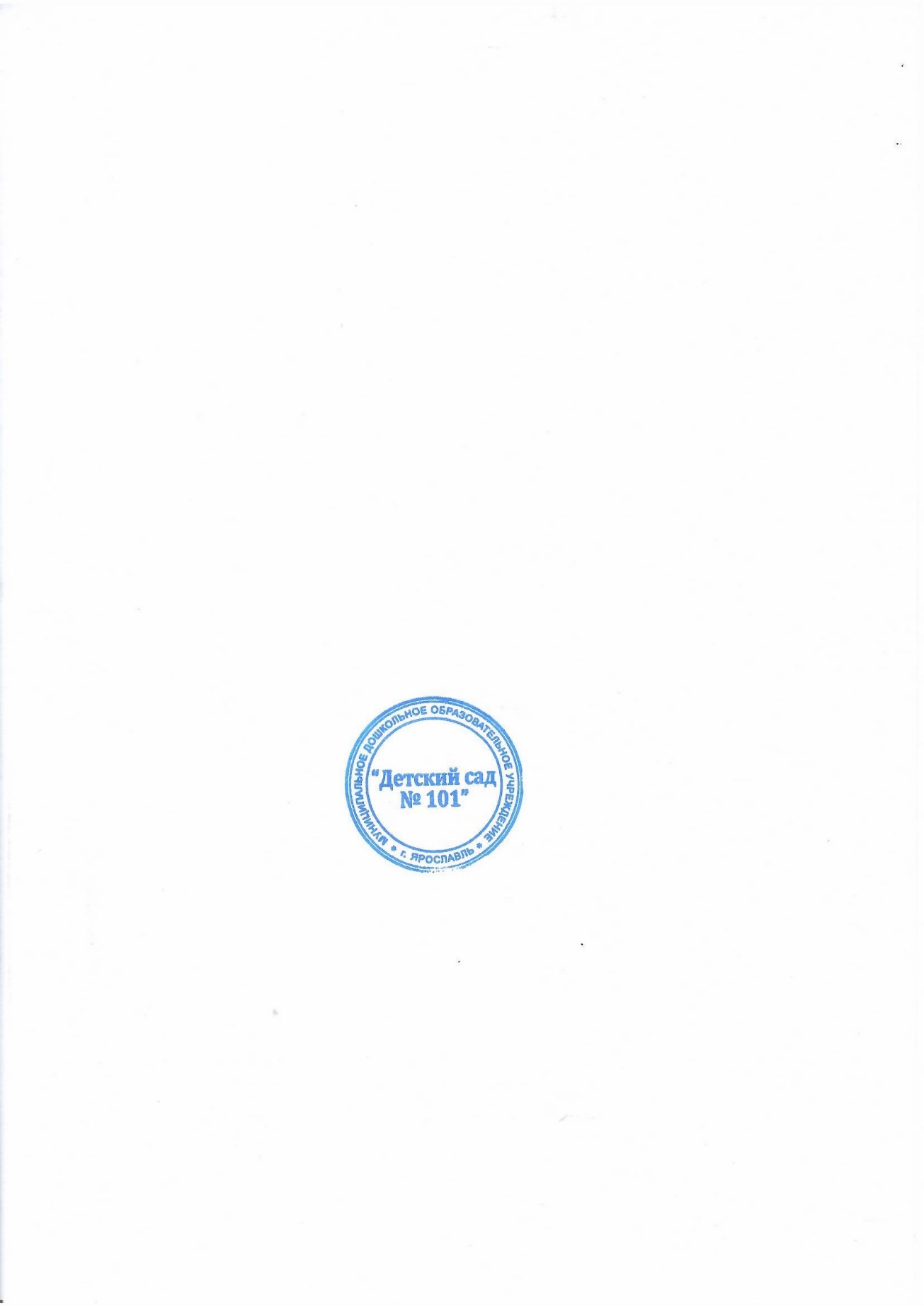 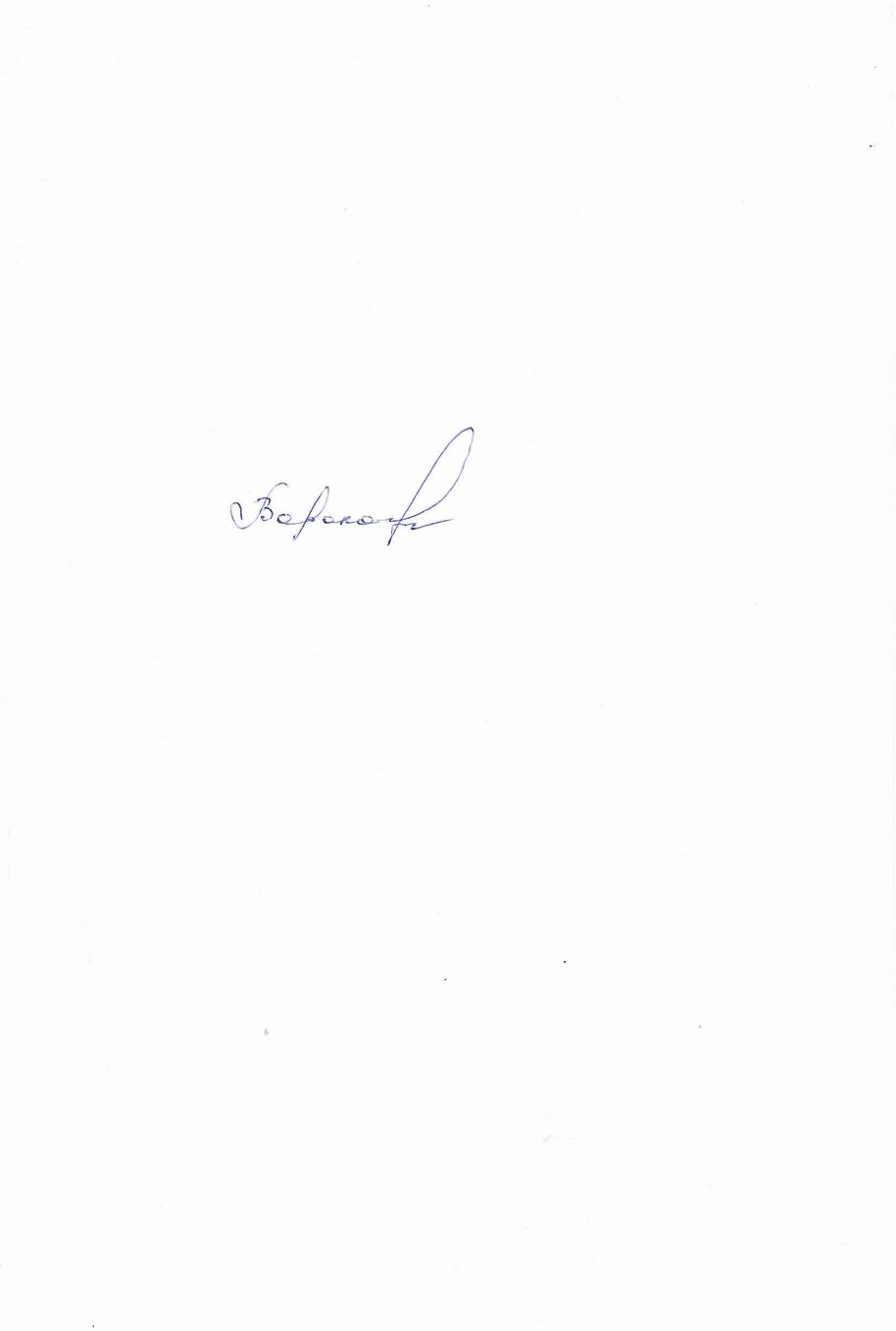 Заведующий МДОУ «Детский сад №101»________________И.В.Воропанова«12» января 2023 г.NНаименование мероприятияСроки исполненияОтветственныеI. Подготовка педагогических кадровI. Подготовка педагогических кадровI. Подготовка педагогических кадровI. Подготовка педагогических кадров1.Участие в городском педагогическом объединении инструкторов по физической культуре, городском проблемном семинаре по социально – коммуникативному развитию детей дошкольного возраста По мере проведенияВоспитатели 2.Обучение на курсах повышения квалификации По заказу на обучение и плану курсов Инструктор по физкультуре3.Оказание методической помощи при разработке и проведении мероприятий, связанных с пропагандой ЗОЖ.В течение годаСтарший воспитательII.  Развитие материально-технической базы здоровьесберегающей 
образовательной среды II.  Развитие материально-технической базы здоровьесберегающей 
образовательной среды II.  Развитие материально-технической базы здоровьесберегающей 
образовательной среды II.  Развитие материально-технической базы здоровьесберегающей 
образовательной среды 1.Составление акта о приемке образовательного учрежденияАвгуст  Заведующий Учреждения2.Приобретение  учебного,  методического,  спортивного оборудования и технологического оборудования для пищеблока.В течение годаЗаведующий д/с
Заместитель заведующего по АХР
Старший воспитательIII.  Рациональная организация совместной и самостоятельной деятельности воспитанниковIII.  Рациональная организация совместной и самостоятельной деятельности воспитанниковIII.  Рациональная организация совместной и самостоятельной деятельности воспитанниковIII.  Рациональная организация совместной и самостоятельной деятельности воспитанников1.Составление расписания занятий, учебного плана.СентябрьСтарший воспитатель  2.Проведение мероприятий по соблюдению санитарно-гигиенических норм и правил, изучению ПДД, ТБ, ОБЖ 1 раз в кварталВсе педагоги3.Реализация индивидуальных образовательных программ для детей с ограниченными возможностями здоровья В течение годаВсе педагогиIV.  Воспитание культуры здоровья участников образовательного процессаIV.  Воспитание культуры здоровья участников образовательного процессаIV.  Воспитание культуры здоровья участников образовательного процессаIV.  Воспитание культуры здоровья участников образовательного процесса1.Приобретение познаний о здоровье, здоровом образе жизни, возможностях человеческого организма, об основных условиях и способах укрепления здоровья (в ходе занятий физической культурой, бесед, просмотра учебных фильмов, в системе дополнительного образования, включая встречи со спортсменами, тренерами, представителями профессий, предъявляющих высокие требования к здоровью) В течение годаСтарший воспитатель
Воспитатели  2.Преемственность со школой по вопросам, связанных с воспитанием культуры здоровья.В течение годаСтарший воспитатель
Воспитатели подготовительной к школе группы3.Просветительская работа с родителями (лекции, беседы, индивидуальные консультации и т.п.) В течение годаВоспитатели V.  Создание условий для обеспечения безопасного здоровьесберегающего процессаV.  Создание условий для обеспечения безопасного здоровьесберегающего процессаV.  Создание условий для обеспечения безопасного здоровьесберегающего процессаV.  Создание условий для обеспечения безопасного здоровьесберегающего процесса1.Соблюдение санитарно-гигиенических требований, санитарно-гигиенического состояния во всех помещения согласно санитарным правилам и нормам действующих СанПиН.В течение годаВсе сотрудники Учреждения2.Обеспечение постоянного контроля состояния помещений Учреждения, исправность электрических розеток, наличие аптечек, инструкции и журналов по охране труда В течение годаЗаведующий д/с3.Проведение занятий с  детьми, педагогическими, техническими работниками и другим обслуживающим персоналом по изучению правил обеспечения безопасности; проведение тренингов по действиям в чрезвычайных ситуациях В течение годаЗаведующий 
Старший воспитатель
Воспитатели 4.Отработка действий коллектива детского сада в чрезвычайных ситуациях  ЕжегодноЗаведующий д/сVI.  Развитие физической и двигательной активности воспитанников.VI.  Развитие физической и двигательной активности воспитанников.VI.  Развитие физической и двигательной активности воспитанников.VI.  Развитие физической и двигательной активности воспитанников.1.Проведение динамических пауз для предупреждения преждевременного умственного утомления и профилактики нарушений зрения, осанки и возникновения застойных явлений в кровообращении и дыхании  ЕжедневноВоспитатели
Музыкальный руководитель2.Мониторинг уровня и состояния здоровья для выявления детей групп риска ежеквартальноСт.медсестра3.Дополнительное  образованиеВ течение годаВсе педагоги VII.   Использование воспитательного потенциала совместной и самостоятельной деятельности воспитанниковVII.   Использование воспитательного потенциала совместной и самостоятельной деятельности воспитанниковVII.   Использование воспитательного потенциала совместной и самостоятельной деятельности воспитанниковVII.   Использование воспитательного потенциала совместной и самостоятельной деятельности воспитанников1.Планирование  работы по формированию здоровьесберегающей среды в детском саду в соответствии с требованиями ФГОС ДОПри планировании работы на годЗаведующий 
Старший воспитатель2.Ведение пропаганды ЗОЖ  среди детей и родителей.В течение годаВоспитатели VIII.  Организация работы с родительской общественностьюVIII.  Организация работы с родительской общественностьюVIII.  Организация работы с родительской общественностьюVIII.  Организация работы с родительской общественностью1.Организация информационной поддержки родителей через систему родительского всеобуча В течение годаЗаведующий 
Старший воспитатель
Воспитатели 2.Индивидуальные консультацииВ течение годаВоспитатели 3. Организация совместной работы педагогов и родителей по проведению спортивных соревнований, дней здоровья, походов, экскурсийВ течение годаВсе педагоги 4.Выставки научно-методической литературы по здоровьесбережению, профилактике заболеваний, вредных привычек, безопасности детейПо мере необходимостиСтарший  воспитательIX. Организация совместной деятельности с
внешней социокультурной средой IX. Организация совместной деятельности с
внешней социокультурной средой IX. Организация совместной деятельности с
внешней социокультурной средой IX. Организация совместной деятельности с
внешней социокультурной средой 1.Совместная деятельность с различными учреждениями внешней социокультурной среды, заинтересованными в пропаганде ЗОЖ и профилактике табакокурения и ПАВ.При планировании работы на годЗаведующий 
Старший воспитательX. Традиционные мероприятия по формированию культуры безопасного здорового образа жизниX. Традиционные мероприятия по формированию культуры безопасного здорового образа жизниX. Традиционные мероприятия по формированию культуры безопасного здорового образа жизниX. Традиционные мероприятия по формированию культуры безопасного здорового образа жизни1.Ежедневные мероприятия: физкультминутки, физкультурные упражнения и подвижные игры ЕжедневноВоспитатели 2.Непосредственно образовательная деятельность по ФКТри раза в неделюИнструктор по физкультуре3.Организация условий для самостоятельной двигательной деятельности детейЕжедневно Воспитатели 4. Дни здоровьяВ течение годаИнструктор по физкультуре5.Мама, папа, я – спортивная семья!В течение годаИнструктор по физкультуре6. Спортивные соревнования 
«Веселые старты»В течение годаИнструктор по физкультуре7.Спортивные  игры, игры – эстафеты, катание на лыжахВ течение года Инструктор по физкультуре8.Совместная деятельность с детьми по профилактике ЗОЖ, ДДТТ.В течение годаВоспитатели 9.Неделя безопасности дорожного движенияЕжеквартально Старший воспитатель
Воспитатели 10.Участие в городских спортивных мероприятияхМай Инструктор по физкультуреСтупень образованияСодержательные линииМладшая группа (3-4 года) Овладение основными культурно – гигиеническими навыками, навыками самообслуживания, знаниями о том, какая польза от прогулок, зачем  нужно быть здоровым. 
Соблюдение  элементарных правил безопасности в помещении и в общении со сверстниками, при встрече с незнакомыми людьми и животными.  Знание своего адреса, собственного имени, Ф.И.О. родителей.Средняя группа (4-5 лет) Понимание отношения к самому себе, к своему собственному здоровью; понимание того, зачем человеку нужен отдых, зачем нужен свежий воздух, о пользе витаминов, какие продукты полезны. 
Соблюдение элементарных правил личной безопасности в быту, природе, социуме. 
Знание основных частей тела и правил заботы о них (гигиена, самообслуживание, элементарный труд).Старшая группа (5-6 лет) Понимание «Мы за здоровый образ жизни», знание основ физиологических особенностей здоровья мальчиков и девочек, основных  способов  закаливания. 
Осознание понятий «спорт в моей жизни», «спорт в моей семье». Соблюдение правил безопасного поведения в быту, на природе, в социуме, на дороге, при пожаре. 
Понимание значения соблюдения правильного режима дня для здоровья.Подготовительная к школе группа (6-7 лет) Знание и соблюдение правил личной безопасности в быту, на природе, в социуме. Знание и приобретение навыков безопасного поведения в чрезвычайных ситуациях (пожар, ураган и т.д.), на дороге, в лесу, на реке, в период весеннего паводка и т.п.
Осознанное понимание значения правильного питания, соблюдения режима дня, прогулки для здоровья. Умение организовывать свой режим дня. Желание заботиться о своем здоровье.
Знание особенностей организма (строение и функции), правил оказания первой медицинской помощи (обморожение, ушиб, ссадина, царапина и др.)Непосредственно-образовательная деятельностьСовместная деятельностьСамостоятельная деятельностьФизическая культура.Закаливающие процедуры.Гигиенические процедуры.Солнечные и воздушные ванны.Проветривание помещения. Дневной сон.Профилактика ОРВИ и ОРЗ (по плану)Совместная деятельность на свежем воздухе 1 раз в неделю Утренняя гимнастика Гимнастика после сна;Прогулка; Двигательная активность на свежем воздухе; Игры, спортивные упражнения;Спортивные праздники, развлечения;День здоровья;Неделя здоровьяУсловия: Оборудование для двигательной, игровой деятельности детей в помещениях и на прогулочных участках, Спортивная площадка, Центры двигательной активности в группах.МесяцМладшая группаСредняя группаСтаршая группаПодготовительная к школе группаСентябрь В гостях у сказкиВеселый праздникВеселая физкультураИграем в сказкуОктябрь За золотым ключиком в лесСказочное путешествие гномовПутешествие в лесПраздник зверейНоябрь Проказы старухи ЗимыПтицы – веселые странникиВода – царица земли!Вода – царица земли!Декабрь Зимушка-зимаНовогоднее  приключениеСанный поездМы мороза не боимсяЯнварь Развеселая МатрешкаВ гостях у МатрешкиЦелебная сила цветаНародные игрыФевраль Праздник папШкола Мишки  ТоптыжкиАй, да папы, ай, да сыночки!Бравые солдатыМарт Волшебные превращенияЛюбимый циркПутешествие по странам и континентамПриключение на мореАпрель Мой веселый звонкий мячПраздник зарядкиЮные космонавтыЮные космонавтыМай Мы едем, едем, едемПутешествие на лесную полянуДень яркого солнцаПраздник АфрикиНаправление деятельностиЗадачиСодержаниеСанитарно-просветительская работа по формированию
 здорового образа жизни1. Знакомство детей, родителей с основными понятиями – здоровье, здоровый образ жизни.
2. Формирование навыков здорового образа жизни, гигиены, правил личной безопасности.
3. Обеспечение условий для мотивации и стимулирования здорового образа жизни– Проведение дней здоровья,
проведение мероприятий по пропаганде здорового образа жизни, формированию навыков ЗОЖ, гигиены и личной безопасности; а также совместных мероприятий со школой.Профилактическая деятельность 1. Обеспечение условий для ранней диагностики заболеваний, профилактики здоровья.
2. Создание условий, предотвращающих ухудшение состояние здоровья.
3. Обеспечение помощи детям, перенесшим заболевания, в адаптации к детскому саду.
4. Профилактика травматизма.– Система мер по улучшению питания детей: режим и качество питания; разнообразие меню; пропаганда культуры питания в семье. 
– Система мер по улучшению санитарии и гигиены: генеральные уборки групповых помещений, кварцевание групп; соблюдение санитарно-гигиенических требований.
– Система мер по предупреждению травматизма: оформление уголков по технике безопасности; проведение инструктажа с детьми. 
– Профилактика утомляемости: проведение подвижных игр в режиме дня; физкультминуток, оборудование зон отдыха.Физкультурно-оздоровительная, спортивно-массовая работа 1. Укрепление здоровья детей средствами физической культуры и спорта.
2. Пропаганда физической культуры, спорта, туризма в семье. 
3. Всемерное развитие и содействие детскому и взрослому спорту и туризму.– Увеличение объёма и повышение качества оздоровительной и спортивно-массовой работы в Учреждении: организация подвижных игр; спортивных соревнований;
спартакиады, дни здоровья, …
– Привлечение к организации физкультурно-оздоровительной и спортивно-массовой работе с детьми тренеров ДЮСШОР, родителей.МесяцМероприятияСентябрь Папка – передвижка «Влияние пальчиковой гимнастики на умственное развитие ребенка»
Практикум «Подвижные игры».Октябрь Консультация «Профилактика плоскостопия»
Папка – передвижка «Спортивный уголок дома»Ноябрь Информация «Расти здоровым, малыш!» о пользе ежедневных прогулок на свежем воздухе»
Совместные досуги и развлечения, посвященные Дню матери.
Консультация – практикум «Подвижные и малоподвижные игры»Декабрь Практикум «Упражнения для мышц туловища»
Папка – передвижка «Время кататься на лыжах и санках!»Январь Выступление на родительском собрании «Приобщение детей дошкольного возраста к физической культуре и спорту»Февраль Рекомендации «Как правильно просыпаться»
Совместный спортивный праздник «Мой папа самый, самый…»Март Родительское собрание «растим детей здоровыми, крепкими и жизнерадостными!»
Совместный спортивный праздник «Мамочку люблю!»Апрель Памятка «Подвижные игры на прогулке. Поиграйте с детьми!»
Консультация «Как заниматься спортом дома»Май Консультация «О летнем отдыхе детей»
Спортивный праздник «Мама, папа, я – спортивная семья»N п/побъектинфраструктура1Здание детского садаТиповое, каменное, двухэтажное с центральным водоснабжением, канализацией, своей системой отопления,  рассчитанное на четыре группы. Оснащено  пожарной сигнализацией, сигнализацией экстренного вызова полиции вневедомственной охраны, световым освещением запасных выходов и эвакуационным освещением.2Территория детского садаИзолированные игровые участки каждой возрастной группы, спортивная площадка. 3Групповые помещенияГруппы изолированные, имеют раздевальные, умывальные и туалетные помещения. Стационарные спальни. 
Питание, непосредственно образовательная деятельность, совместная деятельность взрослого и детей в ходе режимных моментов, праздники, досуги  развлечения организуются  в групповых комнатах. 
Бытовые условия в групповых помещениях и кабинетах соответствует современным требованиям – проведено горячее водоснабжение, заменена электропроводка и лампы искусственного освещения, своевременно проводится промывка системы отопления.
Развивающая среда в группах для самостоятельной деятельности детей  разделена на игровые центры с учетом возраста, интересов и полового различия детей. В каждой возрастной группе имеется паспорт группы.4Музыкальный залКабинет укомплектован учебным оборудованием. Часы работы  кабинета с 8.00 – 17.00. Кабинет обслуживается 2 музыкальными руководителями.5Спортивный залКабинет укомплектован учебным оборудованием. Часы работы  кабинета с 8.00 – 17.00. Кабинет обслуживается руководителем физ. воспитания.6Методический  кабинетКабинет укомплектован учебным оборудованием, учебно-методическими пособиями, необходимыми для выполнения образовательной программы дошкольного образования Учреждения, в том числе и для привития детям навыков здорового образа жизни. Имеется электронное рабочее место старших воспитателей и воспитателей, оргтехника и технические средства обучения.
Обеспечивается ведение педагогической документации и планирования. Кабинет обслуживается старшими воспитателями. Часы работы  кабинета с 8.00 – 17.00.7Медицинский кабинетИмеется специальная медицинская мебель, холодильник для хранения медикаментов, контейнеры для отходов разных категорий, стационарная бактерицидная лампа. Медицинский кабинет обслуживает старшая седсестра ДОУ. Часы работы кабинета с 7.00 – 15.30. Прививочный кабинет функционирует по мере необходимости, предварительно проводится  уборка и обработка помещения, кварцевание.8Пищеблок Питание организована по контракту С ООО «Комбинат социального питания». Помещение оборудовано 2  электрическими плитами, , электрической овощерезательной машиной, электрической протирочно - овощерезательной машиной, разделочными столами из нержавеющей стали, ванной, раковинами, водонагревателем, электромясорубкой, холодильником для полуфабрикатов, холодильником для суточных проб, вытяжкой. Имеются котлы и гастроемкости для работы с полуфабрикатами.  Все электрооборудование заземлено.  Питание  четырехразовое, горячее, осуществляется согласно примерного 10-ти дневного меню, составленного на основе СанПиН и утвержденного начальником соц. питания. 9ПрачечнаяОборудована  автоматическими стиральными машинами, ванна,  сушилкой для белья, электрическим утюгом и гладильной доской.Примечание Примечание Примечание В настоящее время происходит  составление проектно – сметной документации на замену асфальтного покрытия вокруг Учреждения, ремонт физкультурной площадки. В настоящее время происходит  составление проектно – сметной документации на замену асфальтного покрытия вокруг Учреждения, ремонт физкультурной площадки. В настоящее время происходит  составление проектно – сметной документации на замену асфальтного покрытия вокруг Учреждения, ремонт физкультурной площадки. Должность Количество Образование Образование Квалификационная категорияКвалификационная категорияДолжность Количество Высшее Средне - специальноеПервая ВысшаяСтарший воспитатель1100%-100%Инструктор по физкультуре1100%100%Учитель-логопед3100%66%34%Воспитатель 2564%36%36%32%Музыкальный руководитель1-100%100%-Старшая медсестра1100%100%Итого:3261%33,3%50%44,3%2 младшая гр.2 младшая гр.Средняя гр.Средняя гр.Старшая гр.Старшая гр.Подгот. Гр.Подгот. Гр.Общее время на реализацию обязательной части Программы 7ч 48мин7ч 48мин7ч 48мин7ч 48мин7ч 48мин7ч 48мин7ч 48мин7ч 48минНОД3030404050509090Режимные моменты + самостоятельная деятельность + взаимодействие с родителями7ч 18мин7ч 18мин7ч 8мин7ч 8мин6ч 43мин6ч 43мин6ч 24мин6ч 24минРежимные моменты2ч 43мин4ч 23мин2ч 46мин3ч 41мин2ч 03мин2ч 59мин1ч 47мин2ч 32минсовместная образовательная деятельность100мин4ч 23мин55мин3ч 41мин56мин2ч 59мин45мин2ч 32минСамостоятельная деятельность2ч 45мин2ч 45мин3ч 17мин3ч 17мин3ч 34мин3ч 34мин3ч 44мин3ч 44минВзаимодействие с родителями10мин10мин10мин10мин10мин10мин10мин10минНепосредственно образовательная деятельностьСовместная деятельность взрослого и детей в режимных моментахСамостоятельная деятельность детейРабота с родителямиИнтеграция образовательных областей:ФИЗИЧЕСКАЯ КУЛЬТУРА
ЗДОРОВЬЕ
БЕЗОПАСНОСТЬ
СОЦИАЛИЗАЦИЯ
ТРУД
ПОЗНАНИЕ
КОММУНИКАЦИЯ
ЧТЕНИЕ ХУДОЖЕСТВЕННОЙ ЛИТЕРАТУРЫ
ХУДОЖЕСТВЕННОЕ ТВОРЧЕСТВО
МУЗЫКАУтро:  развивающие игры, дежурство, индивидуальная работа, поручения, КГН, утренняя гимнастика, завтрак, дидактические игры, чтение художественной литературы, беседа, артикуляционная и пальчиковая гимнастика.Активизация детей на самостоятельную деятельность в центрах: книги, природы, художественного творчества, дежурства, сюжетно-ролевой игры; самообслуживание, моделирование, ведение календаря природы.Беседы, 
консультации (индивидуальные, групповые); совместные праздники, досуги, развлечения; совместное творчество.
Организация совместной трудовой деятельности, субботники.
Семейные творческие проекты, презентации, конкурсы.
Родительские собрания, консультации-практикумы, семинары, творческие мастерские.
Анкетирование, тестирование, интерактивное взаимодействие через  сайт ДОУ.
Оформление родительских уголков, буклеты, информационные листы, фотоальбомы.
Газета для семейного чтения, работа интернет--представительства ДОУ.
Совместные экскурсии, походы.  Чтение детям, заучивание наизусть.
Показ спектаклей кукольного театра.Интеграция образовательных областей:ФИЗИЧЕСКАЯ КУЛЬТУРА
ЗДОРОВЬЕ
БЕЗОПАСНОСТЬ
СОЦИАЛИЗАЦИЯ
ТРУД
ПОЗНАНИЕ
КОММУНИКАЦИЯ
ЧТЕНИЕ ХУДОЖЕСТВЕННОЙ ЛИТЕРАТУРЫ
ХУДОЖЕСТВЕННОЕ ТВОРЧЕСТВО
МУЗЫКАИгры, подготовка к прогулке.
Прогулка:  подвижные игры, спортивнее игры,  наблюдение, труд, индивидуальная работа, целевые прогулки, экскурсии, сюжетно-ролевые игры, экспериментирование, исследовательская деятельность.Самообслуживание; сюжетно-ролевые, дидактические игры; игры с песком, снегом и водой; экспериментирование (песок, вода, глина, снег); моделирование, опыты, продуктивная деятельность.Беседы, 
консультации (индивидуальные, групповые); совместные праздники, досуги, развлечения; совместное творчество.
Организация совместной трудовой деятельности, субботники.
Семейные творческие проекты, презентации, конкурсы.
Родительские собрания, консультации-практикумы, семинары, творческие мастерские.
Анкетирование, тестирование, интерактивное взаимодействие через  сайт ДОУ.
Оформление родительских уголков, буклеты, информационные листы, фотоальбомы.
Газета для семейного чтения, работа интернет--представительства ДОУ.
Совместные экскурсии, походы.  Чтение детям, заучивание наизусть.
Показ спектаклей кукольного театра.Интеграция образовательных областей:ФИЗИЧЕСКАЯ КУЛЬТУРА
ЗДОРОВЬЕ
БЕЗОПАСНОСТЬ
СОЦИАЛИЗАЦИЯ
ТРУД
ПОЗНАНИЕ
КОММУНИКАЦИЯ
ЧТЕНИЕ ХУДОЖЕСТВЕННОЙ ЛИТЕРАТУРЫ
ХУДОЖЕСТВЕННОЕ ТВОРЧЕСТВО
МУЗЫКАВозвращение с прогулки, КГН, чтение художественной литературы, обед, работа перед сном.Самостоятельная деятельность детей в различных центрах активности; самообслуживание.Беседы, 
консультации (индивидуальные, групповые); совместные праздники, досуги, развлечения; совместное творчество.
Организация совместной трудовой деятельности, субботники.
Семейные творческие проекты, презентации, конкурсы.
Родительские собрания, консультации-практикумы, семинары, творческие мастерские.
Анкетирование, тестирование, интерактивное взаимодействие через  сайт ДОУ.
Оформление родительских уголков, буклеты, информационные листы, фотоальбомы.
Газета для семейного чтения, работа интернет--представительства ДОУ.
Совместные экскурсии, походы.  Чтение детям, заучивание наизусть.
Показ спектаклей кукольного театра.Интеграция образовательных областей:ФИЗИЧЕСКАЯ КУЛЬТУРА
ЗДОРОВЬЕ
БЕЗОПАСНОСТЬ
СОЦИАЛИЗАЦИЯ
ТРУД
ПОЗНАНИЕ
КОММУНИКАЦИЯ
ЧТЕНИЕ ХУДОЖЕСТВЕННОЙ ЛИТЕРАТУРЫ
ХУДОЖЕСТВЕННОЕ ТВОРЧЕСТВО
МУЗЫКАВечер:  оздоровительные и закаливающие процедуры; КГН, уплотненный полдник;  сюжетно-ролевые, дидактические, развивающие игры; чтение художественной литературы, викторины, досуги, развлечения; совместный труд;  продуктивная деятельность; выставки, драматизации, постановка спектаклей; индивидуальная работа, самостоятельная деятельность детей.Игры - экспериментирования; сюжетные, самодеятельные, дидактические, настольные игры; самостоятельная художественная деятельность, творческие задания; ведение календаря природы, дежурство; работа  в центрах: книги, природы, художественного творчества,; постройки для сюжетно-ролевых игр; продуктивная деятельность.Беседы, 
консультации (индивидуальные, групповые); совместные праздники, досуги, развлечения; совместное творчество.
Организация совместной трудовой деятельности, субботники.
Семейные творческие проекты, презентации, конкурсы.
Родительские собрания, консультации-практикумы, семинары, творческие мастерские.
Анкетирование, тестирование, интерактивное взаимодействие через  сайт ДОУ.
Оформление родительских уголков, буклеты, информационные листы, фотоальбомы.
Газета для семейного чтения, работа интернет--представительства ДОУ.
Совместные экскурсии, походы.  Чтение детям, заучивание наизусть.
Показ спектаклей кукольного театра.Формы организациимладший возрастмладший возрастстарший возрастстарший возрастФормы организациимладшая
группасредняя
группастаршая
группаподготови
тельная к школе группаОрганизованная деятельностьчасы  НОД  по физической культуре в неделючасы  НОД  по физической культуре в неделючасы  НОД  по физической культуре в неделючасы  НОД  по физической культуре в неделюОрганизованная деятельность40 минут60 минут90 минут90 минутУтренняя гимнастика 5 минут5-7 минут7-10 минут10-12 минут Упражнения после дневного сна5-7 минут5-7 минут5-7 минут5-7 минутПодвижные игры5-10 минут10-15 минут15-20 минут15-20 минутПодвижные игры5-10 минут10-15 минутне менее 2-4 раз в деньне менее 2-4 раз в деньСпортивные упражненияцеленаправленное обучение не реже 1 раза в неделюцеленаправленное обучение не реже 1 раза в неделюцеленаправленное обучение не реже 1 раза в неделюцеленаправленное обучение не реже 1 раза в неделюСпортивные упражнения 10 минут10 минут15 минут20 минутФизические упражнения на прогулкеежедневно по подгруппамежедневно по подгруппамежедневно по подгруппамежедневно по подгруппамФизические упражнения на прогулке 5-7 минут10-12 минут10-15 минут10-15 минутСпортивные праздники20-30 минут40 минут60-80 минут60-80 минутСпортивные праздники20-30 минут40 минут2-4 раза в год2-4 раза в год День здоровья1 раз в квартал1 раз в квартал1 раз в квартал1 раз в квартал Неделя здоровьяне реже 1 раза в кварталне реже 1 раза в кварталне реже 1 раза в кварталне реже 1 раза в квартал Совместная двигательная деятельность3 раза в неделю3 раза в неделю3 раза в неделю3 раза в неделюN
п/пФормы 
и методыСодержаниеКонтингент детей12341Режим пребывания– щадящий режим (адаптационный период);
- определение оптимальной нагрузки с учетом возрастных и индивидуальных особенностей.Все группы2Воздушно-температурный режим:- одностороннее проветривание 
- сквозное проветривание (в отсутствии детей)
утром перед приходом детей,
перед возвращением детей с прогулки,Все группы3Гигиенические и водные процедуры– обширное умывание;
– мытье рук до локтя;
– игры с водой;
-обеспечение чистоты среды
-полоскание полости рта
-контрастное обливание ног (теплый период года)
- питьевой режим.Все группы4Воздушные ванны– прогулки на свежем воздухе;
- обеспечение температурного режима и чистоты воздуха
-воздушные ванны (облегченная одежда)
- прием детей на улице,
- утренняя гимнастика,
- гимнастика после сна,
- физкультура,
- хождение босиком,
-дневной сон,
-гигиенические процедурыВсе группы5Активный отдых– развлечение, праздники, игры, забавы; походы
– дни здоровья;
– каникулыВсе группы6Логоритмика– музсопровождение режимных моментов;
– музоформление фона занятий;
– музтеатральная деятельностьГруппы ОВЗЗакаливание проводится на фоне теплового комфорта организма ребенка.
Учитываются  индивидуальные особенности состояния здоровья детей и их эмоциональный настрой.Закаливание проводится на фоне теплового комфорта организма ребенка.
Учитываются  индивидуальные особенности состояния здоровья детей и их эмоциональный настрой.Закаливание проводится на фоне теплового комфорта организма ребенка.
Учитываются  индивидуальные особенности состояния здоровья детей и их эмоциональный настрой.Закаливание проводится на фоне теплового комфорта организма ребенка.
Учитываются  индивидуальные особенности состояния здоровья детей и их эмоциональный настрой.Название программыАвтор Периодичность Возраст «Степ аэробика»Образовательная программа дополнительного образования ДОУ, руководитель по физ. воспитанию, Молькова И.Н.1 раз в неделю по 30 минут 
5 – 7 лет